Толерантность: учимся понимать друг другаСегодня все большее распространение получают недоброжелательность, озлобленность, агрессивность. Дух нетерпимости, неприязни к другой культуре, образу жизни, верованиям, привычкам существовал и ранее, но сегодня он принимает жесточайшие формы и угрожающие размеры, особенно среди молодежи. А ведь проживание в мире и согласии предполагает наличие у каждого таких человеческих качеств, как взаимопонимание, уважение, доброжелательность, коммуникабельность… Именно поэтому сегодня особенно актуальной стала проблема терпимого отношения к людям иной национальности, культуры. В связи с этим необходимо активизировать процесс поиска эффективных механизмов воспитания в духе толерантности. В разных языках слово «толерантность» имеет сходное значение и является своеобразным синонимом «терпимости». Основой толерантности является признание права на отличие. Основные критерии «толерантности» и их показатели можно определить, исходя из определения самого понятия «толерантность» - активная нравственная позиция и психологическая готовность к терпимости во имя позитивного взаимодействия с людьми иной культуры, нации, религии, социальной среды.В 1995 году по инициативе ЮНЕСКО представители более чем 185 стран подписали Декларацию Принципов Толерантности, в которой четко определили этот термин. Он формулируется так: «Толерантность (от лат. tolerantia — терпение; терпимость к чужому образу жизни, поведению, обычаям, чувствам, мнениям, идеям, верованиям) – это уважение, принятие и правильное понимание богатого многообразия культур нашего мира, наших форм самовыражения и способов проявлений человеческой индивидуальности. Толерантность – это гармония в многообразии. Это не только моральный долг, но и политическая, правовая потребность. Толерантность – это добродетель, которая делает возможным достижение мира и способствует замене культуры войны культурой мира. Ей способствуют знания, открытость, общение и свобода мысли, совести и убеждений». С того времени слово «толерантность» прочно вошло в нашу повседневную жизнь.Толерантность - понятие сложное, оно вызывает трудности в понимании и требует разъяснения и обсуждения, но ему можно и нужно учиться. Нужно учиться любви и милосердию, потому что только оно спасет нас от озверения, от такого состояния, которое разрушительно во всех смыслах. Нужно вовремя попытаться понять другого, все то, что ему дорого. Нужно помнить, что Земля в эпоху сверхзвуковых скоростей и Интернета стала очень маленькой – все мы на ней живем рядом друг с другом и друг среди друга и убежать некуда. Поэтому необходимо учиться принимать другого со всеми его особенностями. Другого пути просто нет. А кроме того, приняв другого, мы становимся богаче сами, намного богаче… Если вдуматься, толерантное отношение к другому – это путь удивительных открытий для самого себя. Путь подлинного духовного роста.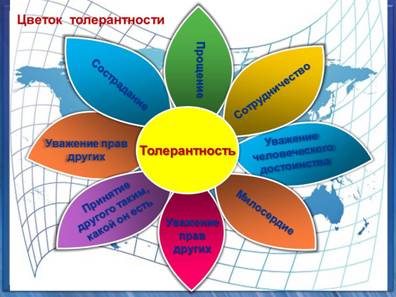 ПОНЯТИЕ  ТОЛЕРАНТНОСТИТермин «толерантность» определяется от латинского tolerantia– терпение (снисходительность к чему-либо).Понимание толерантности не однозначно в разных культурах, оно зависит от исторического опыта народов.В английском языке, в соответствии с Оксфордским словарем, толерантность – «готовность и способность без протеста воспринимать личность или вещь», во французском -  «уважение свободы другого, его образа мыслей, поведения, политических и религиозных взглядов».В китайском языке быть толерантным значит «позволять, допускать, проявлять великодушия в отношении других».В арабском толерантность – «прошение, снисхождение, мягкость, снисходительность, сострадание, благосклонность, терпение, расположенность к другим».В персидском – «терпение, выносливость, готовность к примирению».В испанском - способность признавать отличные от своих собственных идеи или мнения;Во французском - отношение, при котором допускается, что другие могут думать или действовать иначе, нежели сам;Терпимость (русский) – способность терпеть что–то или кого–то. Быть выдержанным, выносливым, стойким, уметь мириться с существованием чего–либо, кого–либо. Считаться с мнением других, быть снисходительным.Термин «толерантность» обычно используется в медицине и в гуманитарных науках и означает «отсутствие или ослабление реагирования на какой – либо неблагоприятный фактор в результате снижения чувствительности к его воздействию». А более знакомое и привычное слово «терпимость», употребляемое в обыденной речи, означает «способность, умение терпеть, мериться с чужим мнением, быть снисходительными к  поступкам других людей». В научной литературе толерантность рассматривается, прежде всего, как уважение и признание равенства, отказ от доминирования и насилия, признание многомерности и многообразия человеческой культуры, норм, верований и отказ от сведения этого многообразия к единообразию или к преобладанию какой – то одной точки зрения. Толерантность предполагает готовность принять других такими,  какие они есть и взаимодействовать сними на основе согласия. Толерантность не должна сводиться к индифферентности, конформизму,  ущемлению собственных интересов.В психологии под толерантностью понимают отсутствие или ослабление реагирования на какой-либо благоприятный фактор в результате снижения чувствительности к его воздействию, повышение порога эмоционального реагирования на угрожающую ситуациюС точки зрения философии толерантность – это мировоззренческая жизненная позиция «за» или «против» принципов, норм, убеждений, вырабатываемая как результат этического, духовного опыта личности.В этике «толерантность» отождествляют с понятием «терпимость» - моральное качество, характеризующее отношение к интересам, убеждениям, верованиям, привычкам и поведению других людей. Выражается как стремление достичь взаимного понимания и согласования разнородных интересов без применения давления, преимущественно методом разъяснения и убеждения. Является формой уважения к другому человеку, признания за ним права на собственные убеждения, на то, чтобы быть иным, чем я.Для русского языка слово “толерантность” относительно новое, четкого, однозначного толкования этот термин не имеет. Для того, чтобы его понять предлагаем совершить небольшой лингвистический экскурс:- tolerancia (испанский) - способность признавать отличные от своих собственных идеи или мнения;- tolerance (французский) - отношение, при котором допускается, что другие могут думать или действовать иначе, нежели ты сам;- tolerance (английский) - готовность быть терпимым, снисходительность;- kuan rong (китайский) - позволять, принимать, быть по отношению к другим великодушным;- tasamul ( арабский) - прощение, снисходительность, мягкость, милосердие, сострадание, благосклонность, терпение, расположенность к другим;- Терпимость (русский) - способность терпеть что-то или кого-то, быть выдержанным, выносливым, стойким, уметь мириться с существованием чего-либо, кого-либо, считаться с мнением других, быть снисходительным.Таким образом, понятие толерантности, хотя и отождествляется с понятием терпения, имеет более яркую активную направленность. Это не пассивное покорение мнению, взглядам и действиям других; не покорное терпение, а активная нравственная позиция и психологическая готовность к терпимости во имя взаимопонимания между этносами, социальными группами, во имя позитивного взаимодействия с людьми иной культурной, национальной, религиозной или социальной среды.Определение толерантности можно сформулировать так: помочь разным по мировоззрению, непохожим друг на друга людям жить в мире друг с другом.Толерантность в обобщающем варианте:-сотрудничество, дух партнёрства;-готовность мириться с чужим мнением;-уважение человеческого достоинства;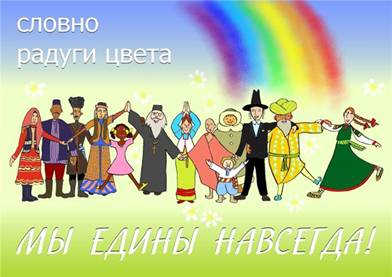 -уважение прав других;-принятие другого таким, какой он есть;-способность поставить себя на место другого;-уважение права быть другим;-признание многообразия;-признание равенства других;-терпимость чужим мнениям, верованиям и поведению;- отказ от доминирования, причинения вреда, насилия.Черты толерантной личности:-расположение к другим;-снисходительность;-терпение;-чувство юмора;-чуткость;-доверие;-альтруизм;-терпимость к различиям;-умение владеть собой;-доброжелательность;-умение не обсуждать других;-гуманизм;-умение слушать и слышать;-способность к сопереживанию.